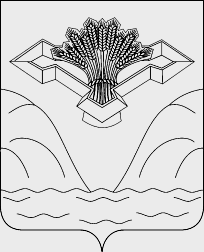                                                                   Российская ФедерацияСамарская областьАДМИНИСТРАЦИЯ СЕЛЬСКОГО ПОСЕЛЕНИЯ ПИСКАЛЫМУНИЦИПАЛЬНОГО РАЙОНА СТАВРОПОЛЬСКИЙ                                                           ПОСТАНОВЛЕНИЕ    От 17 августа 2020 г.                                                                                    № 38 Об утверждении порядка определения платы по соглашению об установлении сервитута в отношении земельных участков, находящихся в муниципальной собственности сельского поселения Пискалы.В соответствии с подпунктом 3 пункта 2 статьи 39.25 Земельного кодекса Российской Федерации, Федеральным законом от 06.10.2003 N 131-ФЗ "Об общих принципах организации местного самоуправления в Российской Федерации", Уставом сельского поселения Пискалы постановляю:Утвердить Порядок определения платы по соглашению об установлении сервитута в отношении земельных участков, находящихся в муниципальной собственности сельского поселения Пискалы, согласно приложению к настоящему Постановлению.Настоящее Постановление вступает в силу со дня его официального опубликования.Контроль за выполнением настоящего Постановления оставляю за собой.             Опубликовать настоящее постановление в газете в газете «Вестник сельского поселения                  Пискалы» и на официальном сайте сельского поселения  Пискалы:  httip//piskali.stavrsp.ru.Глава сельского поселения Пискалы                                                       С.А.ЖилкинаПриложение
к Постановлению
Администрации сельского поселения Пискалы
от 17.08.2020 года N 38 ПОРЯДОК ОПРЕДЕЛЕНИЯ ПЛАТЫ ПО СОГЛАШЕНИЮ ОБ УСТАНОВЛЕНИИ СЕРВИТУТА В ОТНОШЕНИИ ЗЕМЕЛЬНЫХ УЧАСТКОВ, НАХОДЯЩИХСЯ В МУНИЦИПАЛЬНОЙ СОБСТВЕННОСТИ СЕЛЬСКОГО ПОСЕЛЕНИЯ ПИСКАЛЫ
1. Настоящий Порядок разработан в соответствии со статьей 39.25 Земельного кодекса Российской Федерации и устанавливает правила определения размера платы по соглашению об установлении сервитута в отношении земельных участков, находящихся в муниципальной собственности сельского поселения Пискалы. 
2. Положения настоящего Порядка не распространяются на отношения, связанные с установлением сервитута в соответствии с Федеральным законом от 08.11.2007 N 257-ФЗ "Об автомобильных дорогах и о дорожной деятельности в Российской Федерации и о внесении изменений в отдельные законодательные акты Российской Федерации" в отношении земельных участков, расположенных в границах полос отвода автомобильных дорог.

3. Ежегодная плата по соглашению об установлении сервитута в отношении земельных участков, находящихся в муниципальной собственности сельского поселения Пискалы, устанавливается:
1) в отношении земельных участков, переданных в аренду, - в размере, равном ежегодному размеру арендной платы за земельный участок, подлежащей уплате лицом, являющимся арендатором земельного участка; 2) в отношении земельных участков, переданных в постоянное (бессрочное) пользование, пожизненное наследуемое владение, - в размере, равном ежегодной сумме земельного налога за земельный участок, подлежащего уплате лицом, являющимся землепользователем (землевладельцем) земельного участка; 3) в отношении земельных участков, переданных в безвозмездное пользование, - в размере, равном сумме земельного налога за земельный участок;
4) в отношении земельных участков, находящихся в муниципальной собственности сельского поселения Пискалы и права иных лиц на которые отсутствуют, - в размере, равном ежегодному размеру арендной платы за земельный участок, определяемому в соответствии с порядком определения размера арендной платы за использование земельных участков, являющихся муниципальной собственностью, в сельском поселении Пискалы.
4. Размер платы по соглашению об установлении сервитута рассчитывается в соответствии с пунктом 3 настоящего Порядка пропорционально сроку действия сервитута.

5. В случае если сервитут устанавливается в отношении части земельного участка, размер платы за установление сервитута рассчитывается в соответствии с пунктом 3 настоящего Порядка пропорционально площади соответствующей части земельного участка.

6. Плата по соглашению об установлении сервитута в отношении земельных участков, находящихся в муниципальной собственности сельского поселения Пискалы, не устанавливается для казенных и бюджетных муниципальных учреждений.